Integrated Marketing Manager 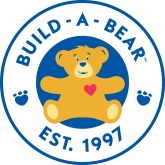 Build-A-Bear Workshop, Inc. has an exciting opportunity for an Integrated Marketing Manager at our St. Louis Headquarters. This position is responsible for developing and overseeing the implementation of marketing campaigns, marketing programs, and product marketing campaigns in all corporately held stores, to drive traffic & revenue.   Primary responsibility is to work with brand, merchandising, and all marketing teams to develop campaign platforms and strategic integrated marketing plans and execute them with excellence across all marketing channels.  Additionally, this position is responsible for implementing and evaluating national marketing campaigns, promotions and events that drive traffic to all corporately held stores, inclusive of developing and managing all store marketing materials and supplies.   Responsibilities:  Lead strategic development of marketing campaignsCreate, strategize and execute key campaigns and integrated marketing plansDevelop and lead the process for creative platform that will meet the needs for a specified period of timeCollaborate with Creative to develop strong, key visuals for all marketing channels that deliver business resultsDevelop events and promotions that enhance seasonal celebrations or highlight product stories relevant to customersLead development of presentation materials to gain alignment from executive leadership teamLead development and execution of integrated marketing campaign for specified period of timeServe as connector and leader across marketing channels Develop integrated plans based on key campaigns Provide guidance on all marketing creation across all marketing channelsEnsure clear communication of plans and deadlines across all channelsDevelop and maintain accurate tools used by entire marketing team Lead development of hindsight recap post-campaigns to secure learnings for future development and implementationWork with team to ensure execution supports strategy, KPIs are tied to campaign goalProvide strategic input into working media expenses in advertising budgetLead development and implementation of in-store marketing needs, for specified period of timeDirect signage (print and digital) needs for all store types (excluding outlets) Develop all promotion and event materials and experiential contentDevelop in-store radio content and manage timelines and executionManage marketing supplies budget and discount budgetOther duties as assigned by management - inclusive of serving on task forces and supporting marketing activation team responsibilities.Qualifications:A minimum of a Bachelor's Degree with 5 – 7 years of marketing experience; 8 – 10 years of marketing experience preferredExperience managing a marketing budget preferredProficiency in Microsoft PowerPoint, Word, Excel, and Outlook Ability to plan, organize and be adaptable to changes  Excellent presentation, organizational and communication skills Ability to multi-taskMust be able to lift more than 15 lbsApply online @ http://careers.buildabear.com/Careers.aspx   (Choose Corporate Office Opportunities/World Bearquarters/Marketing)Build-A-Bear Workshop® offers an exciting, fun and fast -paced work environment. One of our core values is ‘Embrace’ – we value the diversity, individuality and background of our associates, Guests and business partners and we cultivate an environment of inclusion.  Come see the difference in our company culture!